JÄRVAMAA KUTSEHARIDUSKESKUS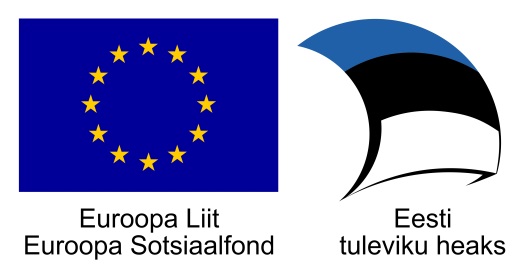 PRAKTIKA JUHEND/PROGRAMMHOOLDUSTÖÖTAJA, Tase 4Õpilane......................................................................................................................................Praktika koht.............................................................................................................................Praktika aeg .............................................................................................................................Praktika aruanne on esitatud koolile	 …………………………………………………………..Kuupäev, allkiri20…./20……õ. a. PRAKTIKA PROGRAMM Õppegrupp:		HT-Eriala:		Hooldustöötaja, tase 4			Statsionaarne töökohapõhine õpePraktika algus:	…………………….Praktika lõpp:	…………………….Praktika kestus:	2080 tundi (52 õppenädalat)Õpilase individuaalne praktika eesmärk: Praktikapäeviku täitmise juhend:Praktikapäevikut täita iga nädal, põhjendades tegevusi, kirjeldades teostavaid töid, töökorralduse ratsionaalsust ja tõhusust, töös esinenud probleeme, juhtumeid, milliseid otsuseid pidin ise vastu võtma, minu vastutuse ulatust jm. Iga nädal anda õpitule enesehinnang: kas tulin toime iseseisvalt, vajasin juhendamist, mida õppisin jneKorduvate tegevuste korral ei ole põhjalik kirjeldus teistkordselt vajalik.Tööde ja tegevuste kohta avaldada oma tähelepanekuid ja seisukohti.Praktikapäeviku kinnitab lõpus allkirjaga praktika ettevõttepoolne juhendaja.Praktika päevikIseloomustus praktikandile 		……………………………………………………………………………………………………………………………………………………………………………………………………………………………………………………………………………………………………...Praktika koondhinne …………………….Praktikajuhendaja nimi ja allkiri ……………………………………………………..Järvamaa Kutsehariduskeskuse praktikandi hinnanguleht  	 Austatud praktika juhendaja!Teie firmas töötas Järvamaa KHK õpilane. Teie poolne hinnang tema tööle oleks meile suureks abiks tulevaste töötajate ettevalmistamisel.
Palun hinnake praktikandi oskusi ja teadmisi 3-pallisel skaalal (5- tuleb toime iseseisvalt, 4- tuleb toime juhendamisel, 3- vajab arendamist). 

Ettevõtte nimi: 
Hinnangu andja eesnimi ja perekonna nimi:
Kontakttelefon:
E-mail:
Täname meeldiva koostöö eest!PRAKTIKA ARUANNEAruanne vormistada vastavalt kooli kirjalike tööde vormistamise juhendile:https://jkhk.ee/et/opilastoode-vormistamineSisukordSissejuhatusPraktikakoha üldandmedEttevõtte nimiEttevõtte juhi nimi Ettevõtte praktikajuhendaja nimiPraktikajuhendaja kontakttelefon Praktikajuhendaja meiliaadressPraktikaettevõtte iseloomustusTegevusvaldkond/ pakutavad tooted ja teenused.Ettevõtte juhtimine.Ettevõtte tegevuse analüüs.Tehnilise varustuse iseloomustus.Praktika käik ja hinnangTööohutuse alane juhendamine.Teostatud tööd ja nendega toimetulek.Tööde organiseerimine.Praktika juhendamine.Kokkuvõte (oma arvamus praktikakohast, töökorraldusest, mida õppisid juurde, millisele õppijale praktikakoht sobib jms)Mooduli nimetus:  PRAKTIKA (Hoolduse alused, Hooldustoimingud, Abivajaja arendamine, juhendamine ja aktiviseerimine, Töö lastega peredega, Töö eakatega, Töö erivajadustega inimestega, Karjääri planeerimine ja ettevõtluse alused)Mooduli nimetus:  PRAKTIKA (Hoolduse alused, Hooldustoimingud, Abivajaja arendamine, juhendamine ja aktiviseerimine, Töö lastega peredega, Töö eakatega, Töö erivajadustega inimestega, Karjääri planeerimine ja ettevõtluse alused)Mooduli nimetus:  PRAKTIKA (Hoolduse alused, Hooldustoimingud, Abivajaja arendamine, juhendamine ja aktiviseerimine, Töö lastega peredega, Töö eakatega, Töö erivajadustega inimestega, Karjääri planeerimine ja ettevõtluse alused)Mooduli nimetus:  PRAKTIKA (Hoolduse alused, Hooldustoimingud, Abivajaja arendamine, juhendamine ja aktiviseerimine, Töö lastega peredega, Töö eakatega, Töö erivajadustega inimestega, Karjääri planeerimine ja ettevõtluse alused)Mooduli nimetus:  PRAKTIKA (Hoolduse alused, Hooldustoimingud, Abivajaja arendamine, juhendamine ja aktiviseerimine, Töö lastega peredega, Töö eakatega, Töö erivajadustega inimestega, Karjääri planeerimine ja ettevõtluse alused)Praktika eesmärk: Praktika mooduliga taotletakse, et õppija arendab, täiendab ja rakendab teoreetilises õppetöös omandatud teadmisi ja oskusi praktilises töökeskkonnas, kujundab sotsiaalseid oskusi, isikuomadusi ja hoiakuid, mis tõstavad õpilase valmisolekut tööelus.Praktika eesmärk: Praktika mooduliga taotletakse, et õppija arendab, täiendab ja rakendab teoreetilises õppetöös omandatud teadmisi ja oskusi praktilises töökeskkonnas, kujundab sotsiaalseid oskusi, isikuomadusi ja hoiakuid, mis tõstavad õpilase valmisolekut tööelus.Praktika eesmärk: Praktika mooduliga taotletakse, et õppija arendab, täiendab ja rakendab teoreetilises õppetöös omandatud teadmisi ja oskusi praktilises töökeskkonnas, kujundab sotsiaalseid oskusi, isikuomadusi ja hoiakuid, mis tõstavad õpilase valmisolekut tööelus.Praktika eesmärk: Praktika mooduliga taotletakse, et õppija arendab, täiendab ja rakendab teoreetilises õppetöös omandatud teadmisi ja oskusi praktilises töökeskkonnas, kujundab sotsiaalseid oskusi, isikuomadusi ja hoiakuid, mis tõstavad õpilase valmisolekut tööelus.Praktika eesmärk: Praktika mooduliga taotletakse, et õppija arendab, täiendab ja rakendab teoreetilises õppetöös omandatud teadmisi ja oskusi praktilises töökeskkonnas, kujundab sotsiaalseid oskusi, isikuomadusi ja hoiakuid, mis tõstavad õpilase valmisolekut tööelus.Nõuded õpingute alustamiseks: puuduvad Nõuded õpingute alustamiseks: puuduvad Nõuded õpingute alustamiseks: puuduvad Nõuded õpingute alustamiseks: puuduvad Nõuded õpingute alustamiseks: puuduvad ÕpiväljundidHindamiskriteeriumidÕppija enesehinnangPraktika juhendaja hinnangKonsensuslik hinnangHindab oma valmidust tulevaseks tööeluksKoostab eneseanalüüsi, hinnates kutsestandardist, kutse-eetikast ja õigusaktidest (sotsiaalhoolekande seadus jm) tulenevaid nõudeid hooldustöötaja pädevusele.Tunneb turvalise ja toetava keskkonna võimalusiJälgib abivajaja turvalisust füüsilisest, psüühilisest ja sotsiaalsest seisundist tulenevate probleemide korral;Korraldab abivajajale turvalise keskkonna vastavalt tema vajadustele.Juhendab ja toetab abivajajat elamistoimingutesKirjeldab abivajaja elamistoiminguid ning koostab vastavalt nendele toetava hooldusplaani;Rakendab hooldusplaani lähtudes abivajaja hooldusvajadusest;juhendab ja motiveerib abivajajat igapäevatoimingutega iseseisvalt toime tulema.Jälgib abivajaja seisundit ja hooldab abivajajat erinevate elundkondade haiguste korralMõõdab, hindab ja protokollib iseseisvalt elulisi näitajaid (pulss, vererõhk, kehatemperatuur, hingamissagedus jm) kasutades sobivaid meetodeid ja instrumente;Hooldab abivajajat arvestades erinevate elundkondade haiguste eripära ning lähtudes hooldustoimingu sooritamisel inimese anatoomiast, füsioloogiast ja patoloogiast;Juhendab, jälgib ja abistab abivajajat ravimite manustamisel, vajadusel manustab neid vastavalt etteantud juhistele;Abistab õde õendustoimingutes vastavalt juhendamisele;Jälgib erinevatele haigusseisunditele vastavaid toidusedeleid;Kasutab hooldamisel ergonoomilisi töövõtteid ja abivahendeid ning juhendab abivajajat abivahendite kasutamiselKasutab ergonoomilisi võtteid abivajaja liigutamisel ja liikumise juhendamisel;Juhendab abivajajat sobivate abivahendite kasutamisel ja hooldamisel.Planeerib ja viib läbi abivajajale ealiselt sobivaid ja jõukohaseid aktiviseerivaid tegevusiplaneerib abivajaja tegevusvõimet toetavaid aktiviseerivaid ja loovtegevusi;Viib läbi erinevas eas ja seisundis inimestele sobivaid loov- ja aktiviseerivaid tegevusi.Juhendab abivajajat eluaseme korrastamisel ja majapidamistöödes, vajadusel teostab need tööd iseJuhendab ja motiveerib abivajajat toime tulema eluaseme korrastamise ja majapidamistöödega;Vajadusel korrastab eluaseme ja korraldab majapidamistööd rakendades ohutustehnika nõudeid:Juhendab abivajajat teenuste taotlemisel ja vajadusel korraldab neidJuhendab abivajajat vajalikke teenuseid kasutama lähtudes hooldusplaanist;Vajadusel korraldab teenused koostöös kohaliku omavalitsuse vm asutusega.Suhtleb abivajajaga, kolleegidega ja võrgustikuga lugupidavaltSuhtleb abivajajaga ja juhendab abivajajat ning tema võrgustikku arusaadaval moel;Kasutab kaasaegseid suhtlemismeetodeid;Märkab ja ennetab konfliktsituatsiooni, konflikti tekkimisel valib sobiva lahendusstrateegia.Osaleb meeskonnatöösOsaleb aktiivse ja vastutava meeskonnaliikmena oma üksuse igapäevases töös, omandab individuaalse ja rühmatöö võtted;Käitub meeskonnas vastastikust suhtlemist võimaldaval viisil.Soovitatavad hindamismeetodid: suuline vestlus, praktika.Soovitatavad hindamismeetodid: suuline vestlus, praktika.Soovitatavad hindamismeetodid: suuline vestlus, praktika.Soovitatavad hindamismeetodid: suuline vestlus, praktika.Soovitatavad hindamismeetodid: suuline vestlus, praktika.Hindamine: Hinnatakse õpiväljundit.Hindamine: Hinnatakse õpiväljundit.Hindamine: Hinnatakse õpiväljundit.Hindamine: Hinnatakse õpiväljundit.Hindamine: Hinnatakse õpiväljundit.Mooduli kokkuvõttev hinne Õpiväljundid on saavutatud lävendi (A-arvestatud)) tasemel. Praktika kokkuvõttev hinne kujuneb praktika aruande koostamise ja kaitsmise tulemusena.Mooduli kokkuvõttev hinne Õpiväljundid on saavutatud lävendi (A-arvestatud)) tasemel. Praktika kokkuvõttev hinne kujuneb praktika aruande koostamise ja kaitsmise tulemusena.Mooduli kokkuvõttev hinne Õpiväljundid on saavutatud lävendi (A-arvestatud)) tasemel. Praktika kokkuvõttev hinne kujuneb praktika aruande koostamise ja kaitsmise tulemusena.Mooduli kokkuvõttev hinne Õpiväljundid on saavutatud lävendi (A-arvestatud)) tasemel. Praktika kokkuvõttev hinne kujuneb praktika aruande koostamise ja kaitsmise tulemusena.Mooduli kokkuvõttev hinne Õpiväljundid on saavutatud lävendi (A-arvestatud)) tasemel. Praktika kokkuvõttev hinne kujuneb praktika aruande koostamise ja kaitsmise tulemusena.Kuupäevad/ nädaladÕppesisu/tööde kirjeldusÕpilase enesehinnangHindamiskriteeriumidEttevõtte hinnangEttevõtte hinnangEttevõtte hinnangEnesehinnangEnesehinnangEnesehinnangHindamiskriteeriumidvajab arendamist (3)tuleb toime juhendamisel (4)tuleb toime iseseisvalt (5)vajan arendamisttulen toime juhendamiseltulen toime iseseisvaltErialased teadmisedErialased oskused seni läbitu põhjalTööaja kasutamineTööülesannete täitmise korrektsusTööülesannete täitmise kiirusVastutustunne tööülesannete täitmiselKoostöövalmidusSuhtlemine kolleegidegaAsjakohane omaalgatusTöökoha kordTöötervishoiu ja tööohutuse nõuete täitmineKoondhinne